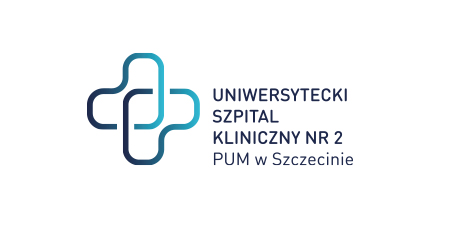 al. Powstańców Wielkopolskich 72 70-111 Szczecin	                Szczecin, dnia 05-04-2024rSygnatura: ZP/220/32/24Dotyczy: postępowania o udzielenie zamówienia publicznego pn.: „Dostawa jednorazowych wyrobów medycznych dla USK-2 w Szczecinie”Wyjaśnienia 1W związku z wpłynięciem do Zamawiającego pytań dotyczącego treści Specyfikacji Istotnych Warunków Zamówienia, zgodnie z art. 135 Ustawy z dnia 11 września 2019 r. – Prawo zamówień publicznych (Dz.U.2019.2019 t.j. z dnia 2019.10.24 Zamawiający udziela następujących wyjaśnień:Wykonawca I1. Czy Zamawiający w pakiecie 1 w pozycji 1 (w związku ze zmianą dokonaną przez producenta) dopuści dotychczas stosowane rękojeści jednorazowe z naniesioną datą ważności i nr seryjnym na opakowaniu, rozmiar 120mm x 29mm i 119mm x 33mm (wysokość x średnica)?Pozostałe parametry zgodnie z SWZ. 2. Czy Zamawiający w pakiecie 1 w pozycji 2 (w związku ze zmianą dokonaną przez producenta) dopuści dotychczas stosowane Łyżki światłowodowe jednorazowe o rozmiarach:Miller 00 (dł. 65 x wys. 12mm)Macintosh noworodkowa Nr 0 (dł.80mm - wys.B 25,5mm – wys.C 6,8mm);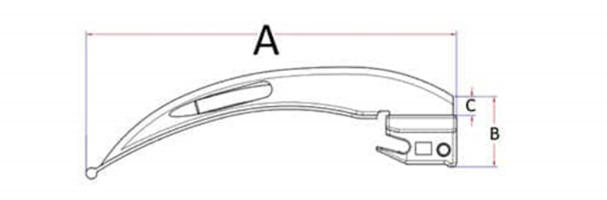 niemowlęca Nr 1 (dł.95mm - wys.B 25,5mm – wys.C 6,8mm);dla dzieci Nr 2 (dł.115mm - wys.B 25,5mm – wys.C 6,8mm);dla dorosłych Nr 3 (dł.134mm - wys.B 25,5mm – wys.C 6,8mm);dla dorosłych duża Nr 4 (dł.155mm - wys.B 25,5mm – wys.C 6,8mm);Pozostałe parametry zgodnie z SWZ.OdpowiedźZamawiający dopuszcza.Wykonawca IICzy w Zadaniu nr 5 w poz. 1 powinny być zaoferowane szczoteczki cytologiczne, których efektywność została klinicznie zweryfikowana?OdpowiedźZamawiający wyjaśnia że w zadaniu 5 poz. 1 zaoferowane powinny być szczoteczki cytologiczne, których efektywność została klinicznie zweryfikowanaWykonawca IIIZadanie1,poz 1 Prosimy o dopuszczenie wg opisu w miejsce istniejących zapisów SWZ:Jednorazowa rękojeść do laryngoskopu, wykonana z niemetalicznego lekkiego tworzywa sztucznego (ABS, poliamid) nadającego się do recyklingu, kompatybilna ze wszystkimi łyżkami jedno i wielorazowymi w standardzie zielonego zamka .Rękojeść z poprzecznymi ergonomicznymi wgłębieniami/uchwytami na palce, zapewniającymi pewne trzymanie, cała rękojeść w charakterystycznym dla standardu „zielonego zamka” kolorze zielonym, mocowanie łyżki za pomocą stalowego elementu (redukcja ewentualnego wyłamania), rękojeść z załadowanymi bateriami 3xAAA, z 5mmźródłem światła LED, waga 73g, długość 120mm, średnica 28mm ,  opakowanie jednorazowe foliowe. Jeden rozmiar rękojeści standard. Na opakowaniu jednostkowym wszelkie oznaczenia zgodne z aktualnymi wymogami. Opakowanie zbiorcze 20 szt.OdpowiedźZamawiający nie dopuszcza.Zadanie 1 poz. 2 Prosimy o dopuszczenie wg opisu w miejsce istniejących zapisów SWZ:Jednorazowa łyżka światłowodowa, standard zielonego zamka, zgodna z ISO-7376, w pełni metalowa, ze stopu metali: cynk, aluminium, magnez, miedź, zmatowiona w całości i ciemna –redukująca powstawanie świetlnych refleksów, niski profil łyżki tożsamy z profilem łyżki wielorazowej, mocowanie łyżki do rękojeści za pomocą łożysk kulkowych, włókna światłowodu osadzone w rdzeniu z elastycznego tworzywa sztucznego, następnie okryte czarnym płaszczem z PCV i osłonięte dodatkowo tworzywem z PP –światłowód obudowany na całej długości,  średnicy 4,7mm, dający doskonałą transmisję skupionego światła. Konstrukcja łyżki – dłuższy ogonek – zapobiega kontaktowi łyżki z rękojeścią. Rozmiar kodowany kolorem na opakowaniu jednostkowym. Etykieta i instrukcja użycia (w tym graficzna) w j.polskim. Na łyżce widoczne typ, rozmiar łyżki, znak CE, symbol nie do powtórnego użycia, nazwa handlowa oraz nazwa producenta. Na opakowaniu jednostkowym widoczne są m.in..: Typ, rozmiar łyżki, znak CE, numer LOT, REF, termin ważności, kodowanie kolorystyczne rozmiaru. Podwójne opakowanie jednostkowe w celu uniknięcia uszkodzeń światłowodu/łyżki w trakcie transportu, tj. łyżka umieszczona w kieszonce z folii bąbelkowej, całość zapakowana w jednostkowe opakowanie foliowe z polietylenu. Nadaje się do recyklingu w całości. Opakowanie zbiorcze 10 sztuk. Wymagane rozmiary Miller 00 (66.5x12.8mm); Macintosh  rozmiary są następujące podane w mm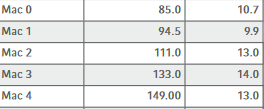 OdpowiedźZamawiający dopuszcza.Wykonawca IVZadanie 2Dotyczy pozycji 2Prosimy Zamawiającego o dopuszczenie asortymentu o długości 75 cm, końcówka od strony respiratora żeńska 30 mm, końcówka od strony scavengera męska 30 mm. Pozostałe parametry zgodne z SWZ.OdpowiedźZamawiający dopuszcza.Zadanie 1Dotyczy pozycji 1 - Rękojeść do laryngoskopu1. Celem zwiększenia konkurencyjności prosimy Zamawiającego o dopuszczenie w ramach równoważności rękojeści o poniższych parametrach:Rękojeść do laryngoskopu, jednorazowa z zainstalowaną baterią o napięciu 6V oraz wbudowanym źródłem światła - LED, gotowa do użytku po wyjęciu z opakowania.Rękojeść metalowa z podłużnymi frezami zapewniającymi pewny chwyt, zakończo- na zakrętką z tworzywa sztucznego w kolorze zielonym, identyfikującą tzw. zielony standard ISO 7376. Rękojeść po użyciu umożliwiająca szybkie wyjęcie baterii w celu ich bezpiecznej utylizacji. Przetestowana pod kątem wytrzymałości w połącze- niu z łyżką siłą nacisku 20 kg. Na bocznych ściankach rękojeści oznaczenia tj: sym- bol CE, numer katalogowy, symbol „nie do powtórnego użycia” (przekreślona cyfra 2), logo i nazwa producenta. Termin ważności 3 lata. Produkt bez zawartości latek- su, czysty mikrobiologicznie. Opakowanie foliowe. Na opakowaniu jednostkowym etykieta zawierająca: rozmiar, nr katalogowy, datę ważności, nr serii (LOT). Opako- wanie oznaczone nazwą i logiem producenta.Rozmiar rękojeści - kodowany kolorem na opakowaniu / dł. x śr.: # standard - różowy / dł. 12,2 cm x śr. 2,9 cm.# mała (krótka) - stalowy / dł. 9,8 cm x śr. 2,9 cm.OdpowiedźZamawiający dopuszcza.Zadanie 1Dotyczy pozycji 1Prosimy Zamawiającego o dopuszczenie w miejsce opisanych rozmiarów rękojeści, rękojeści dla dorosłych w dwóch rozmiarach:standardowa o długości 13,8 cm o średnicy 2,9 cmmała o długości 11,0 cm o średnicy 2,9 cmOdpowiedźZamawiający nie dopuszcza.Prosimy Zamawiającego o odstąpienie od wymogu podstawa łyżki z systemem zapobiegającym   dotykaniu   łyżki   do   uchwytu   po   użyciu.   Wykorzystując jednorazową łyżkę z jednorazową rękojeścią całość podlega utylizacji, natomiast przy   zastosowaniu   konfiguracji   jednorazowej   łyżki   z   wielorazową   rękojeścią, rękojeść powinna zostać min. zdezynfekowana.W związku z powyższym wnioskujemy o odstąpienie od opisanego wymogu.OdpowiedźZamawiający nie wymaga łyżki z systemem zapobiegającym   dotykaniu   łyżki   do   uchwytu   po   użyciu.Prosimy Zamawiającego o dopuszczenie w miejsce wymogu wykonana ze sztywnego i wytrzymałego plastiku, pokrytego powłoką antypoślizgową, zapewniającą pewny chwyt rękojeści wykonanej ze stopu metalu z podłużnymi frezami zapewniającymi pewny chwyt.OdpowiedźZamawiający dopuszczaProsimy Zamawiającego o uznanie wymogu w standardzie ISO 7376 (zielony standard) z naniesioną datą ważności i numerem seryjnym jako spełnionego, przy zaoferowaniu rękojeści, której data ważności oraz numer katalogowy widnieje na opakowaniu jednostkowym. Numer katalogowy dodatkowo na bocznej ściance rękojeści.OdpowiedźZamawiający dopuszczaProsimy Zamawiającego o dopuszczenie w miejsce wymogu z wbudowanym źródłem zasilania i światła – diodą LED zapewniającą mocne światło rękojeści z zainstalowaną baterią oraz wbudowanym źródłem światła - LED.OdpowiedźZamawiający dopuszczaProsimy Zamawiającego o dopuszczenie w miejsce wymogu bez zawartości lateksu (z oznaczeniem na opakowaniu jednostkowym) oświadczenia producenta, potwierdzającego, że produkt jest bez zawartości lateksu.OdpowiedźZamawiający dopuszcza złożenie wraz z ofertą oświadczenia producenta potwierdzającego, że produkt jest bez zawartości lateksu w miejsce wymogu oznaczenia na opakowaniu jednostkowym o braku lateksu.Prosimy Zamawiającego o dopuszczenie w miejsce wymogu opakowanie foliowe z oznaczonym numerem katalogowym, symbolem CE oraz napisem:„nie do powtórnego użycia” (przekreślona cyfra 2) opakowania foliowego z oznaczonym numerem katalogowym, symbolem CE oraz symbolem przekreślonej cyfry 2, jako symbolu wskazującego, że produkt nie jest do powtórnego użycia.OdpowiedźZamawiający dopuszcza.Dotyczy pozycji 2Prosimy Zamawiającego o dopuszczenie w miejsce wymogu wytrzymały zatrzask kulkowy osadzony w plastikowej podstawie łyżki, zapewniający trwałe   mocowanie   rękojeści   możliwości   mocowania   łyżki   w   rękojeści sprężynowym zatrzaskiem kulkowym w postaci 2 kulek stabilizujących oraz metalowym hakiem wewnątrz stopki.OdpowiedźZamawiający dopuszcza pod warunkiem zapewnienia trwałego mocowania rękojeściProsimy Zamawiającego o dopuszczenie w miejsce wymogu światłowód nieosłonięty, doświetlający wnętrze jamy ustnej i gardła światłowodu osłoniętego, zapewniającego mocne skupienie światła.OdpowiedźZamawiający dopuszcza.Prosimy Zamawiającego o dopuszczenie w miejsce opisanych rozmiarów poniżej proponowanych:Typu MILLER:* 00 (44 x 10,5 mm)* 0 (55 x 10,5 mm)Typu MACINTOSH:* Nr 0 (61 x 8,5 mm)* Nr 1 (75 x 11,5 mm)* Nr 2 (93 x 12,5 mm)* Nr 3 (110 x 13,5 mm)* Nr 4 (135 x 14,0 mm)* Nr 5 (156 x 14,0 mm)OdpowiedźZamawiający dopuszcza.Prosimy   Zamawiającego   o   dopuszczenie   w   miejsce   wymogu   wyraźne oznakowanie typu i rozmiaru łyżki, numeru seryjnego, symbolu CE oraz „nie do powtórnego użycia” (przekreślona cyfra 2) na podstawie łyżki wyraźnego oznakowania typu i rozmiaru łyżki, numeru seryjnego, symbolu CE oraz „nie do powtórnego użycia” (przekreślona cyfra 2) na górnej części łyżki.OdpowiedźZamawiający dopuszczaWykonawca VZadanie 5, poz. 1-2
Czy zamawiający oczekuje szczoteczki typu wachlarzyk? OdpowiedźZamawiający oczekuje szczoteczki typu wachlarzyk.Zadnie 5, poz. 3
Czy zamawiający oczekuje szczoteczki typu cytobraszka? OdpowiedźZamawiający nie oczekuje szczoteczki typu cytobraszkaZadane 5, poz. 1
Czy zamawiający wymaga szczoteczkę typu wachlarzyk, która jest rekomendowana przez Polskie Towarzystwo Ginekologiczne. ? OdpowiedźZamawiający wymaga szczoteczkę typu wachlarzyk, która jest rekomendowana przez Polskie Towarzystwo Ginekologiczne.Czy zmawiający dopuści szczoteczkę bez badań klinicznych, która jest produktem certyfikowanym - CE? OdpowiedźZamawiający nie dopuszczaZadanie 5, poz. 3
Czy zamawiający dopuści szczoteczki bez zdejmowanej końcówki? OdpowiedźZamawiający nie dopuszczaWykonawca VIProsimy o udzielenie odpowiedzi na poniższe pytania:
Dotyczy projektu umowy
1) Czy Zamawiający zgodzi się na obniżenie kar w § 12 ust. 1 lit. b do 0,1%?
2) Czy Zamawiający zgodzi się na obniżenie limitu kar w § 12 ust. 5 do 20%?OdpowiedźZamawiający nie wyraża zgody na proponowane zmiany.Wykonawca VIIZadanie nr 1, pozycja 1Czy Zamawiający dopuści rękojeść posiadającą frezy zapewniające pewny chwyt (bez powłoki antypoślizgowej)?OdpowiedźZamawiający dopuszcza.Zadanie nr 1, pozycja 1Czy Zamawiający dopuści rękojeść koloru zielonego, z pominięciem mocowania z łyżką, która jest metalowa, zdjęcie poglądowe poniżej?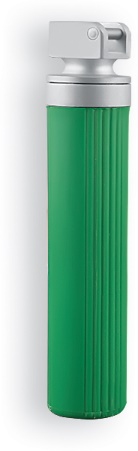 OdpowiedźZamawiający dopuszcza rękojeść koloru zielonego, końcówka może być w innym kolorze.Zadanie nr 1, pozycja 1Czy Zamawiający dopuści rękojeść z naniesioną datą ważności i numerem lot na opakowaniu jednostkowym?OdpowiedźZamawiający dopuszcza.Zadanie nr 1, pozycja 1Czy Zamawiający dopuści opakowanie rękojeści z oznaczonym numerem katalogowym, symbolem CE i symbolem przekreślonej cyfry 2?OdpowiedźZamawiający dopuszcza.Zadanie nr 1, pozycja 1Czy Zamawiający dopuści zaoferowanie rękojeści w rozmiarze standardowym dla dorosłych (długość 15cm i średnica 2,9cm) oraz w małym rozmiarze dla dzieci/niemowląt (długość 11,5cm i średnica 2,0cm) z możliwością zastosowania u pacjentów dorosłych?OdpowiedźZamawiający nie dopuszcza.Zadanie nr 1, pozycja 2Czy Zamawiający dopuści łyżkę bez systemu zapobiegającemu dotykaniu łyżki do uchwytu po użyciu?OdpowiedźZamawiający dopuszcza.Zadanie nr 1, pozycja 2Czy Zamawiający dopuści łyżkę w rozmiarach:- Miller 00 (ok. 68x11mm)- Mac 0 (ok. 76x12mm)- Mac 1 (ok. 95x13mm)- Mac 2 (ok. 105x16mm)- Mac 3 (ok. 135x16mm)- Mac 4 (ok. 155x16mm)?OdpowiedźZamawiający dopuszcza.Zadanie nr 1, pozycja 2Czy Zamawiający dopuści łyżkę z oznaczeniem rozmiaru, typu łyżki, LOT, znaku CE oraz przekreślonej cyfry 2 na części metalowej łyżki od strony wyprowadzenia światłowodu?OdpowiedźZamawiający dopuszcza.Zadanie nr 1, pozycja 2Czy Zamawiający dopuści łyżkę pakowaną zbiorczo po 25 sztuk?OdpowiedźZamawiający dopuszcza.Z poważaniemDyrektor USK-2/podpis w oryginale/Sprawę prowadzi: Przemysław FrączekTel. 91 466-1087E: p.fraczek@usk2.szczecin.pl 